3. MEDLEM FUNKTIONER, REDIGERA OCH AVSLUTATitta på en medlems funktionerKlicka på Sök i registret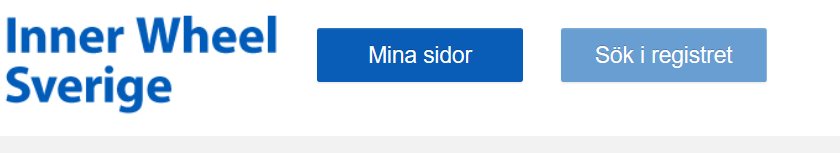 Klicka på Medlemmar 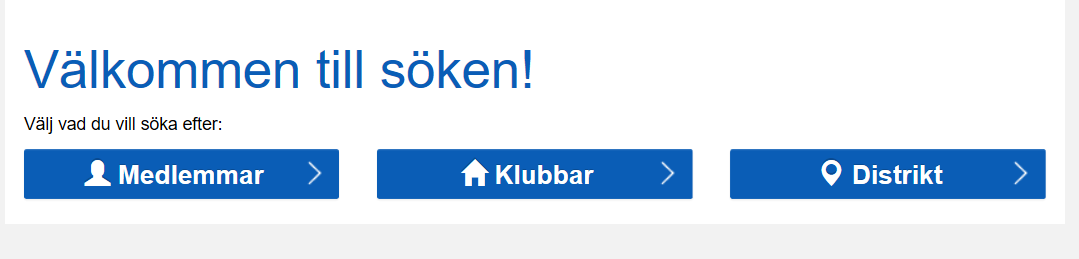 Fyll i efternamn och/eller förnamn
Tryck Enter eller klicka på Sök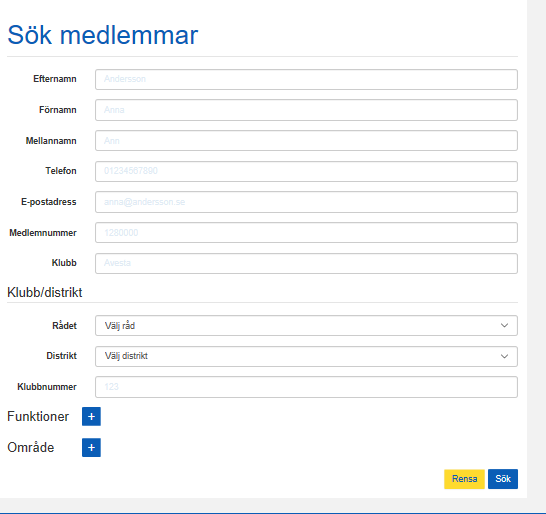 Klicka på medlemmens namn 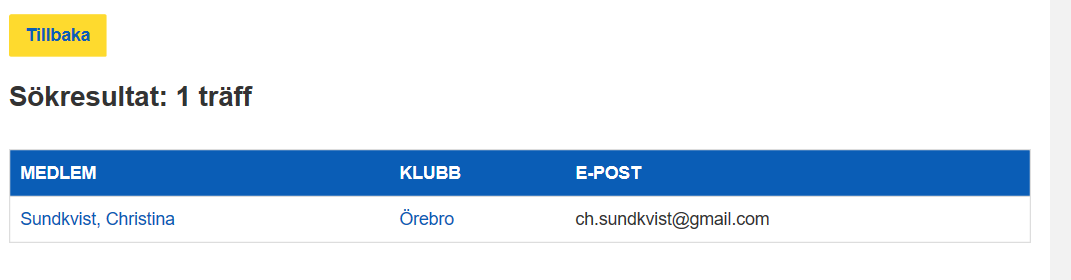 Klicka på Funktioner 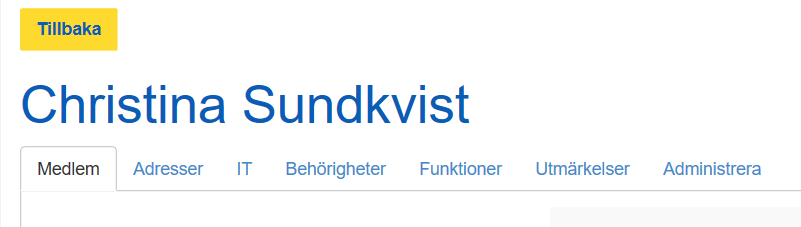 Här visas medlemmens funktionerNär man klickar på pennan kommer denna dialogruta upp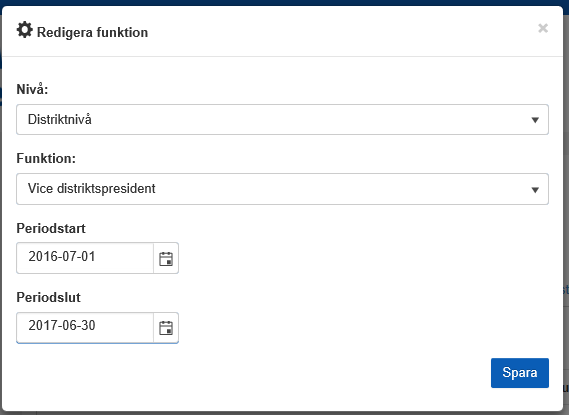 När du är klar med din klubb / ditt distrikt och lagt in alla nya funktioner och tagit bort de som avslutats kan du kolla att allt blivit rätt via Rapporten Kommande funktionärer. Där ser du alla som har en pågående funktion kommande verksamhetsår. Här ser du om någon funktion blivit dubbel eller saknas.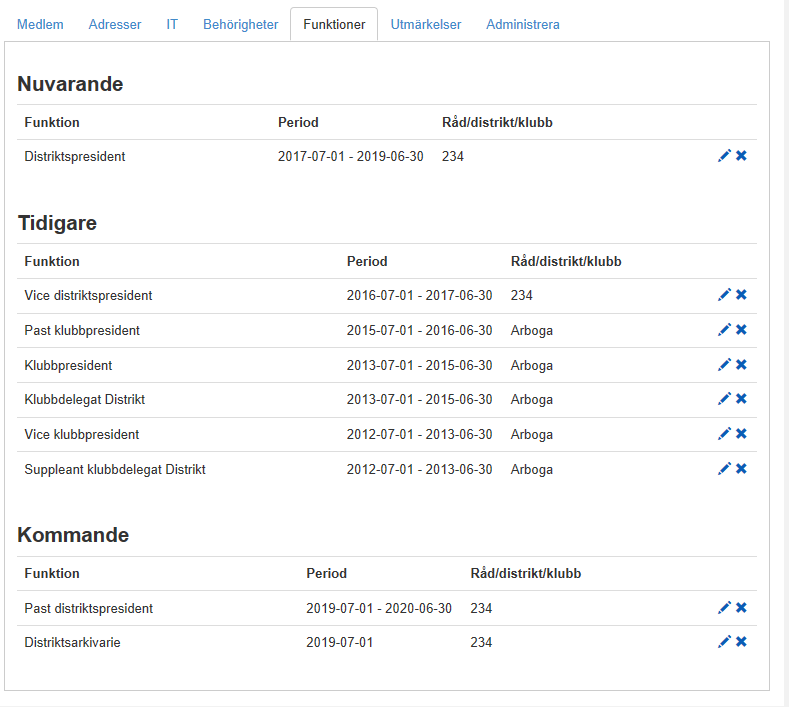 NuvarandeKlicka på pennan när du ska avsluta eller förlänga en funktion.Tidigare visar tidigare funktioner.Kommande är det som lagts in för kommande verksamhetsår